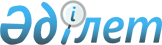 Солтүстік Қазақстан облысы Аққайың ауданы мәслихатының 2017 жылғы 25 желтоқсандағы № 17-2 "2018-2020 жылдарға арналған Аққайың ауданының Смирново ауылдық округінің бюджеті туралы" шешіміне өзгерістер енгізу туралыСолтүстік Қазақстан облысы Аққайың ауданының мәслихатының 2018 жылғы 12 қарашадағы № 25-5 шешімі. Солтүстік Қазақстан облысының Әділет департаментінде 2018 жылғы 13 қарашада № 4984 болып тіркелді
      Қазақстан Республикасының 2008 жылғы 4 желтоқсандағы Бюджет кодексінің 109-1-бабына, Қазақстан Республикасының 2001 жылғы 23 қаңтардағы "Қазақстан Республикасындағы жергілікті мемлекеттік басқару және өзін-өзі басқару туралы" Заңының 6-бабына сәйкес Аққайың ауданының мәслихаты ШЕШІМ ҚАБЫЛДАДЫ:
      1. Солтүстік Қазақстан облысы Аққайың ауданы мәслихатының 2017 жылғы 25 желтоқсандағы № 17-2 "2018-2020 жылдарға арналған Аққайың ауданының Смирново ауылдық округінің бюджеті туралы" шешіміне (Нормативтік құқықтық актілерінің мемлекеттік тіркеу тізілімінде № 4513 болып тіркелді, 2018 жылғы 30 қаңтарда Қазақстан Республикасы нормативтік құқықтық актілерінің электрондық түрдегі эталондық бақылау банкінде жарияланған) мынадай өзгерістер енгізілсін:
      1-тармақ мынадай редакцияда баяндалсын:
       "1. 2018-2020 жылдарға арналған Аққайың ауданының Смирново ауылдық округінің бюджеті осы шешімге тиісінше 1, 2 және 3-қосымшаларға сәйкес, оның ішінде 2018 жылға мынадай көлемдерде бекітілсін:
      1) кірістер - 28247 мың теңге:
      салықтық түсімдер - 21289 мың теңге;
      салықтық емес түсімдер - 0 мың теңге;
      негізгі капиталды сатудан түсетін түсімдер - 0 мың теңге;
      трансферттер түсімі - 6958 мың теңге;
      2) шығындар - 28247 мың теңге;
      3) таза бюджеттік кредиттеу - 0 мың теңге:
      бюджеттік кредиттер - 0 мың теңге;
      бюджеттік кредиттерді өтеу - 0 мың теңге;
      4) қаржы активтерімен операциялар бойынша сальдо - 0 мың теңге:
      қаржы активтерін сатып алу - 0 мың теңге;
      мемлекеттің қаржы активтерін сатудан түсетін түсімдер - 0 мың теңге;
      5) бюджет тапшылығы (профициті) - 0 мың теңге;
      6) бюджет тапшылығын қаржыландыру (профицитін пайдалану) - 0 мың теңге:
      қарыздар түсімі - 0 мың теңге;
      қарыздарды өтеу - 0 мың теңге;
      бюджет қаражатының пайдаланылатын қалдықтары - 0 мың теңге.";
      көрсетілген шешімнің 1-қосымшасы осы шешімнің қосымшасына сәйкес жаңа редакцияда баяндалсын.
      2. Осы шешім 2018 жылғы 1 қаңтардан бастап қолданысқа енгізіледі. 2018 жылға арналған Аққайың ауданының Смирново ауылдық округінің бюджеті
					© 2012. Қазақстан Республикасы Әділет министрлігінің «Қазақстан Республикасының Заңнама және құқықтық ақпарат институты» ШЖҚ РМК
				
      Солтүстік Қазақстан облысы 
Аққайың ауданы 
мәслихатының 
ХХV сессиясының төрайымы 

 Ә. Ақмамбаева

      Солтүстік Қазақстан облысы 
Аққайың ауданы 
мәслихатының хатшысы 

 С. Мұқанов
Солтүстік Қазақстан облысы Аққайың ауданы мәслихатының 2018 жылғы 12 қарашадағы № 25-5 шешіміне қосымшаСолтүстік Қазақстан облысы Аққайың ауданы мәслихатының 2017 жылғы 25 желтоқсандағы № 17-2 шешіміне 1-қосымша
Санаты
Сыныбы
Кіші сыныбы
Атауы
Сомасы,

мың тенге
1) Кірістер
28247
1
Салықтық түсімдер
21289
01
Табыс салығы
12490
2
Жеке табыс салығы
12490
04
Меншікке салынатын салықтар
8 799
1
Мүлікке салынатын салықтар
251
3
Жер салығы
547
4
Көлік құралдарына салынатын салық
8001
2
Салықтық емес түсімдер
0
3
Негізгі капиталды сатудан түсетін түсімдер
0
4
Трансферттер түсімі
6 958
02
Мемлекеттiк басқарудың жоғары тұрған органдарынан түсетiн трансферттер
6 958
3
Аудандардың (облыстық маңызы бар қаланың) бюджетінен трансферттер
6 958
Функционалдық топ
Бюджеттік бағдарламаның әкімшісі
Бағдарлама
Атауы
Сомасы,

мың тенге
2) Шығындар
28247
01
Жалпы сипаттағы мемлекеттік қызметтер
16745
124
Аудандық маңызы бар қала, ауыл, кент, ауылдық округ әкімінің аппараты
16745
001
Аудандық маңызы бар қала, ауыл, кент, ауылдық округ әкімінің қызметін қамтамасыз ету жөніндегі қызметтер
16695
022
Мемлекеттік органның күрделі шығыстары
50
07
Тұрғын-үй коммуналдық шаруашылық
8944,4
124
Аудандық маңызы бар қала, ауыл, кент, ауылдық округ әкімінің аппараты
8944,4
008
Елді мекендердегі көшелерді жарықтандыру
6098,4
009
Елді мекендердің санитариясын қамтамасыз ету
240
010
Жерлеу орындарын ұстау және туыстары жоқ адамдарды жерлеу
100
011
Елді мекендерді абаттандыру мен көгалдандыру
2506
13
Басқалар
2557,6
124
Аудандық маңызы бар қала, ауыл, кент, ауылдық округ әкімінің аппараты
2557,6
040
Өңірлерді дамытудың 2020 жылға дейінгі бағдарламасы шеңберінде өңірлерді экономикалық дамытуға жәрдемдесу бойынша шараларды іске асыруға ауылдық елді мекендерді жайластыруды шешуге арналған іс-шараларды іске асыру
2557,6
3) Таза бюджеттік кредиттеу
0
Бюджеттік кредиттер
0
Бюджеттік кредиттерді өтеу
0
4) Қаржы активтерімен операциялар бойынша сальдо
0
Қаржы активтерін сатып алу
0
Мемлекеттің қаржы активтерін сатудан түсетін түсімдер
0
5) Бюджет тапшылығы (профициті)
0
6) Бюджет тапшылығын қаржыландыру (профицитін пайдалану)
0
Қарыздар түсімі
0
Қарыздарды өтеу
0
Санаты
Сыныбы
Кіші сыныбы
Атауы
Сомасы,

мың тенге
8
Бюджет қаражатының пайдаланылатын қалдықтары
0
01
Бюджет қаражаты қалдықтары
0
1
Бюджет қаражатының бос қалдықтары
0